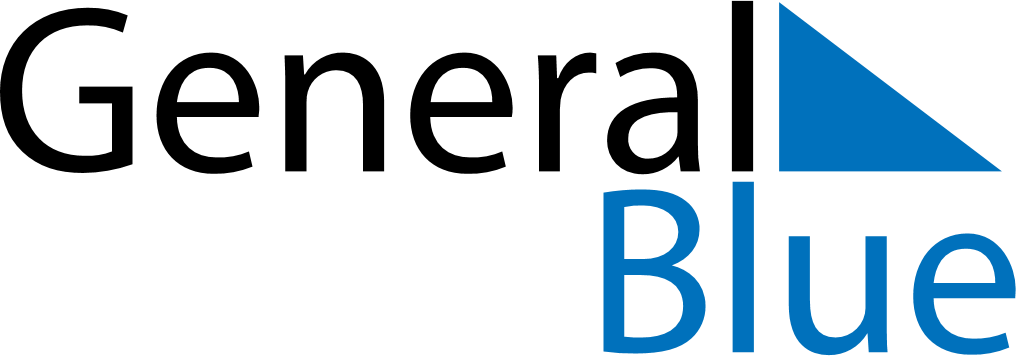 June 2019June 2019June 2019June 2019HungaryHungaryHungarySundayMondayTuesdayWednesdayThursdayFridayFridaySaturday123456778Day of National Unity910111213141415PentecostWhit Monday1617181920212122Day of the Independent Hungary232425262728282930